ЗАКОНСТАВРОПОЛЬСКОГО КРАЯОБ УПОЛНОМОЧЕННОМ ПО ЗАЩИТЕ ПРАВПРЕДПРИНИМАТЕЛЕЙ В СТАВРОПОЛЬСКОМ КРАЕПринятДумой Ставропольского края18 декабря 2014 годаНастоящий Закон в соответствии с Федеральным законом от 7 мая 2013 года N 78-ФЗ "Об уполномоченных по защите прав предпринимателей в Российской Федерации" (далее - Федеральный закон) определяет правовое положение, основные задачи и компетенцию Уполномоченного по защите прав предпринимателей в Ставропольском крае (далее - Уполномоченный), а также порядок назначения его на должность и досрочного прекращения его полномочий.Статья 1. Правовое положение Уполномоченного1. Должность Уполномоченного учреждается в целях обеспечения гарантий государственной защиты прав и законных интересов субъектов предпринимательской деятельности на территории Ставропольского края и соблюдения указанных прав территориальными органами федеральных органов исполнительной власти, органами государственной власти Ставропольского края, органами местного самоуправления муниципальных образований Ставропольского края (далее соответственно - органы государственной власти, органы местного самоуправления) и должностными лицами.2. Должность Уполномоченного является государственной должностью Ставропольского края.Правовой статус Уполномоченного регулируется настоящим Законом и Законом Ставропольского края от 29 декабря 2006 г. N 98-кз "О статусе лиц, замещающих государственные должности Ставропольского края".3. Уполномоченный в своей деятельности руководствуется Конституцией Российской Федерации, федеральными конституционными законами, федеральными законами и иными нормативными правовыми актами Российской Федерации, Уставом (Основным Законом) Ставропольского края, настоящим Законом и иными нормативными правовыми актами Ставропольского края.4. Уполномоченный при осуществлении своих полномочий независим от органов государственной власти, органов местного самоуправления и должностных лиц.5. Уполномоченный в рамках своей компетенции осуществляет взаимодействие с органами государственной власти Российской Федерации, территориальными органами федеральных органов исполнительной власти, органами государственной власти, органами местного самоуправления, должностными лицами, Уполномоченным при Президенте Российской Федерации по защите прав предпринимателей, полномочными представителями Президента Российской Федерации в федеральных округах, инвестиционными уполномоченными в федеральных округах, организациями, целью деятельности которых является защита и представление интересов субъектов предпринимательской и иной экономической деятельности, и иными лицами.6. Местом постоянного нахождения Уполномоченного является город Ставрополь.Статья 2. Основные задачи УполномоченногоОсновными задачами Уполномоченного являются:1) защита прав и законных интересов субъектов предпринимательской деятельности на территории Ставропольского края;2) взаимодействие с предпринимательским сообществом Ставропольского края по вопросам, относящимся к компетенции Уполномоченного;3) содействие развитию общественных институтов, ориентированных на защиту прав и законных интересов субъектов предпринимательской деятельности на территории Ставропольского края, их правовое просвещение по вопросам предпринимательской деятельности;4) информирование органов государственной власти и органов местного самоуправления, а также общественности о состоянии соблюдения прав и законных интересов субъектов предпринимательской деятельности на территории Ставропольского края;5) участие в формировании и реализации государственной политики в области развития предпринимательской деятельности и защиты прав субъектов предпринимательской деятельности на территории Ставропольского края.Статья 3. Назначение Уполномоченного1. На должность Уполномоченного назначается гражданин Российской Федерации, постоянно проживающий в Российской Федерации, не имеющий гражданства (подданства) иностранного государства либо вида на жительство или иного документа, подтверждающего право на постоянное проживание гражданина Российской Федерации на территории иностранного государства, имеющий высшее образование.(часть 1 в ред. Закона Ставропольского края от 02.11.2021 N 93-кз)2. Уполномоченный назначается на должность Губернатором Ставропольского края по согласованию с Уполномоченным при Президенте Российской Федерации по защите прав предпринимателей с учетом мнения предпринимательского сообщества Ставропольского края.Учет мнения предпринимательского сообщества Ставропольского края осуществляется в порядке, утверждаемом Губернатором Ставропольского края.3. Губернатор Ставропольского края принимает решение о назначении на должность Уполномоченного не позднее 10 календарных дней со дня согласования Уполномоченным при Президенте Российской Федерации по защите прав предпринимателей кандидатуры на должность Уполномоченного, предложенной в связи с истечением срока полномочий Уполномоченного или досрочным прекращением полномочий Уполномоченного.4. Право определения кандидатуры на должность Уполномоченного имеют Губернатор Ставропольского края и депутаты Думы Ставропольского края. Предложения о кандидатах на должность Уполномоченного вносятся:1) не ранее чем за 60 календарных дней и не позднее чем за 30 календарных дней до окончания срока полномочий предыдущего Уполномоченного - в случае истечения срока полномочий Уполномоченного;2) в течение 15 календарных дней со дня досрочного прекращения полномочий Уполномоченного.К предложению по кандидатуре для назначения на должность Уполномоченного прилагаются:1) заявление кандидата о согласии на рассмотрение его кандидатуры для назначения на должность Уполномоченного;2) копия паспорта гражданина Российской Федерации или иного документа, удостоверяющего личность гражданина в соответствии с законодательством Российской Федерации;    3)  копия  трудовой  книжки  и (или) сведения о  трудовой деятельности,                                             1оформленные  в  соответствии  со  статьей  66  Трудового кодекса РоссийскойФедерации,   а   также   копии  иных  документов,  подтверждающих  трудовуюдеятельность кандидата;(п. 3 в ред. Закона Ставропольского края от 02.11.2021 N 93-кз)4) копии документов, подтверждающих образование кандидата;5) сведения о доходах кандидата, об имуществе, принадлежащем кандидату на праве собственности, и обязательствах имущественного характера кандидата, а также о доходах, об имуществе и обязательствах имущественного характера его супруги (супруга) и несовершеннолетних детей, в том числе сведения, предусмотренные частями 1 и 2 статьи 4 Федерального закона от 7 мая 2013 года N 79-ФЗ "О запрете отдельным категориям лиц открывать и иметь счета (вклады), хранить наличные денежные средства и ценности в иностранных банках, расположенных за пределами территории Российской Федерации, владеть и (или) пользоваться иностранными финансовыми инструментами";(п. 5 в ред. Закона Ставропольского края от 02.11.2021 N 93-кз)6) документы, отражающие биографические сведения о кандидате и характеризующие его деловые качества;7) согласие на обработку персональных данных.5. В случае отказа Уполномоченным при Президенте Российской Федерации по защите прав предпринимателей в согласовании предложенной Губернатором Ставропольского края кандидатуры на должность Уполномоченного кандидатура Уполномоченного должна быть предложена Губернатором Ставропольского края Уполномоченному при Президенте Российской Федерации по защите прав предпринимателей в срок, не превышающий 60 календарных дней со дня получения такого отказа.(в ред. Закона Ставропольского края от 28.05.2015 N 52-кз)6. Губернатор Ставропольского края вправе назначить временно исполняющего обязанности Уполномоченного на период до вступления в должность назначенного Уполномоченного, согласованного с Уполномоченным при Президенте Российской Федерации по защите прав предпринимателей.(часть 6 введена Законом Ставропольского края от 28.05.2015 N 52-кз)Статья 4. Срок полномочий Уполномоченного1. Уполномоченный назначается на должность сроком на пять лет.2. Одно и то же лицо не может быть назначено на должность Уполномоченного более чем на два срока подряд.3. Полномочия Уполномоченного прекращаются со дня истечения срока его полномочий либо в случае досрочного прекращения полномочий Уполномоченного.Статья 5. Досрочное прекращение полномочий Уполномоченного1. Полномочия Уполномоченного досрочно прекращаются в случае:1) невыполнения или ненадлежащего выполнения Уполномоченным обязанностей, нарушения ограничений и запретов, связанных с замещением государственной должности Ставропольского края;2) возникновения (выявления) обстоятельств, препятствующих лицу, замещающему должность Уполномоченного, замещать государственную должность Ставропольского края;3) подачи Уполномоченным письменного заявления на имя Губернатора Ставропольского края о сложении своих полномочий;4) смерти Уполномоченного.2. Об обстоятельствах, влекущих в соответствии с пунктом 2 части 1 настоящей статьи досрочное освобождение Уполномоченного от должности, Уполномоченный обязан письменно уведомить Губернатора Ставропольского края не позднее пяти рабочих дней со дня их наступления, если иное не предусмотрено законодательством Ставропольского края.3. Решение о досрочном прекращении полномочий Уполномоченного принимается Губернатором Ставропольского края по представлению Уполномоченного при Президенте Российской Федерации по защите прав предпринимателей либо по согласованию с ним.4. В случае поступления представления Уполномоченного при Президенте Российской Федерации по защите прав предпринимателей о досрочном прекращении полномочий Уполномоченного Губернатор Ставропольского края не позднее 10 календарных дней со дня поступления такого представления принимает решение о досрочном прекращении полномочий Уполномоченного.5. В случае поступления информации о наличии обстоятельств, указанных в части 1 настоящей статьи, Губернатор Ставропольского края в срок не позднее трех рабочих дней со дня поступления данной информации обращается к Уполномоченному при Президенте Российской Федерации по защите прав предпринимателей для получения согласия на досрочное прекращение полномочий Уполномоченного.Решение о досрочном прекращении полномочий Уполномоченного принимается Губернатором Ставропольского края в срок не позднее 10 календарных дней со дня получения согласия Уполномоченного при Президенте Российской Федерации по защите прав предпринимателей на досрочное прекращение полномочий Уполномоченного.6. В случаях, предусмотренных частями 4 и 5 настоящей статьи, Губернатор Ставропольского края не позднее 30 календарных дней со дня принятия решения о досрочном прекращении полномочий Уполномоченного направляет Уполномоченному при Президенте Российской Федерации по защите прав предпринимателей на согласование новую кандидатуру на должность Уполномоченного.Статья 6. Рассмотрение Уполномоченным жалоб1. Уполномоченный рассматривает жалобы субъектов предпринимательской деятельности, зарегистрированных на территории Ставропольского края, субъектов предпринимательской деятельности, права и законные интересы которых были нарушены на территории Ставропольского края (далее - заявитель), на решения или действия (бездействие) территориальных органов федеральных органов исполнительной власти, органов государственной власти, органов местного самоуправления, иных органов, организаций, наделенных федеральным законом отдельными государственными или иными публичными полномочиями, должностных лиц, нарушающих права и законные интересы субъектов предпринимательской деятельности на территории Ставропольского края, в порядке, установленном законодательством Российской Федерации, а также порядком подачи и рассмотрения жалоб, принятия решений по ним, утвержденным Уполномоченным в соответствии с Федеральным законом от 2 мая 2006 года N 59-ФЗ "О порядке рассмотрения обращений граждан Российской Федерации".2. В случае установления факта нарушения прав заявителя Уполномоченный обязан принять меры в пределах полномочий, установленных Федеральным законом и настоящим Законом.3. При рассмотрении жалоб Уполномоченный вправе привлекать экспертов, способных оказать содействие в их полном, всестороннем и объективном рассмотрении.Статья 7. Конфиденциальность при рассмотрении жалобы1. До вынесения окончательного решения материалы, полученные при рассмотрении жалобы, разглашению не подлежат.2. Уполномоченный не вправе разглашать сведения, ставшие ему известными в процессе рассмотрения жалобы, без письменного согласия заявителя, за исключением случаев, предусмотренных законодательством Российской Федерации.Статья 8. Полномочия УполномоченногоПри осуществлении своей деятельности Уполномоченный вправе:1) запрашивать и получать необходимые сведения, документы и материалы от органов государственной власти, органов местного самоуправления и должностных лиц;2) обратиться в суд с заявлением о признании недействительными ненормативных правовых актов, признании незаконными решений и действий (бездействия) органов государственной власти, органов местного самоуправления, иных органов, организаций, наделенных федеральным законом отдельными государственными или иными публичными полномочиями, а также должностных лиц в случае, если оспариваемый ненормативный правовой акт, решение и действие (бездействие) не соответствуют закону или иному нормативному правовому акту и нарушают права и законные интересы субъектов предпринимательской деятельности на территории Ставропольского края в сфере предпринимательской деятельности, незаконно возлагают на них какие-либо обязанности, создают иные препятствия для осуществления предпринимательской деятельности;3) направлять в органы государственной власти, органы местного самоуправления мотивированные предложения о принятии нормативных правовых актов (о внесении изменений в нормативные правовые акты или признании их утратившими силу), относящихся к сфере деятельности Уполномоченного;4) направлять Губернатору Ставропольского края мотивированные предложения об отмене или о приостановлении действия правовых актов органов исполнительной власти Ставропольского края;5) беспрепятственно посещать органы государственной власти, органы местного самоуправления, организации по вопросам, относящимся к компетенции Уполномоченного, при предъявлении служебного удостоверения;6) принимать в пределах своей компетенции с письменного согласия заявителя участие в выездной проверке, проводимой в отношении заявителя в рамках осуществления государственного контроля (надзора) или муниципального контроля;7) информировать правоохранительные и иные контролирующие органы о фактах нарушения прав и законных интересов субъектов предпринимательской деятельности на территории Ставропольского края;8) участвовать в установленном порядке в проведении оценки регулирующего воздействия проектов нормативных правовых актов Ставропольского края и экспертизы нормативных правовых актов Ставропольского края, затрагивающих вопросы осуществления предпринимательской и инвестиционной деятельности;9) направлять в органы государственной власти, органы местного самоуправления, должностным лицам мотивированные предложения о совершенствовании деятельности по осуществлению защиты прав и законных интересов субъектов предпринимательской деятельности на территории Ставропольского края;10) участвовать в заседаниях Думы Ставропольского края, ее комитетов и иных рабочих органов, в депутатских слушаниях и иных мероприятиях, организуемых Думой Ставропольского края, заседаниях Правительства Ставропольского края, коллегиальных органов, создаваемых Губернатором Ставропольского края, Правительством Ставропольского края и органами исполнительной власти Ставропольского края, заседаниях Общественной палаты Ставропольского края и ее рабочих органов по вопросам защиты прав и законных интересов субъектов предпринимательской деятельности на территории Ставропольского края и выступать на них с докладами;11) организовывать совещания по вопросам защиты прав и законных интересов субъектов предпринимательской деятельности на территории Ставропольского края с участием представителей органов государственной власти, органов местного самоуправления, иных органов и организаций;12) создавать общественные советы при Уполномоченном;13) поддерживать гражданские инициативы в области защиты прав и законных интересов субъектов предпринимательской деятельности на территории Ставропольского края;    14)   в   рамках   рассмотрения   жалоб  субъектов  предпринимательскойдеятельности  без специального разрешения посещать расположенные в границахтерритории  Ставропольского края места содержания под стражей и учреждения,исполняющие  уголовные  наказания  в  виде  принудительных  работ,  ареста,лишения свободы, в целях защиты прав подозреваемых, обвиняемых и осужденныхпо делам о преступлениях, предусмотренных частями первой - четвертой статьи                    1      3     5     6159  и  статьями 159  - 159 , 159 , 159 , 160, 165 и 201 Уголовного кодексаРоссийской   Федерации,  если  эти  преступления  совершены  индивидуальнымпредпринимателем   в   связи   с   осуществлением   им  предпринимательскойдеятельности и (или) управлением принадлежащим ему имуществом, используемымв  целях  осуществления  предпринимательской  деятельности,  либо  если этипреступления  совершены членом органа управления коммерческой организации всвязи  с осуществлением им полномочий по управлению такой организацией либов  связи с осуществлением коммерческой организацией предпринимательской илииной экономической деятельности, а также частями пятой - седьмой статьи 159                     1     3      3     1      1и  статьями  171, 171 , 171  - 172 , 173  - 174 , 176 - 178, 180, 181, 183,         4            4185 - 185  и 190 - 199  Уголовного кодекса Российской Федерации;(п. 14 в ред. Закона Ставропольского края от 02.10.2023 N 89-кз)15) осуществлять иные действия в рамках своей компетенции в соответствии с законодательством Российской Федерации и законодательством Ставропольского края.Статья 9. Предоставление Уполномоченному информацииРуководители и иные должностные лица органов государственной власти, территориальных органов федеральных органов исполнительной власти, органов местного самоуправления обязаны обеспечить прием Уполномоченного, а также предоставить ему запрашиваемые сведения, документы и материалы в срок, не превышающий 15 календарных дней со дня получения соответствующего обращения.Статья 10. Информирование о деятельности Уполномоченного. Доклады Уполномоченного по вопросам защиты прав и законных интересов субъектов предпринимательской деятельности на территории Ставропольского края1. Информирование о деятельности Уполномоченного осуществляется путем подготовки, представления и опубликования:1) ежегодного доклада о деятельности Уполномоченного, содержащего сведения о качественных и количественных показателях, характеризующих результаты деятельности Уполномоченного, состояние дел в сфере защиты прав и законных интересов субъектов предпринимательской деятельности на территории Ставропольского края, с оценкой условий осуществления предпринимательской деятельности в Ставропольском крае, а также предложения о совершенствовании правового положения субъектов предпринимательской деятельности на территории Ставропольского края в части, относящейся к компетенции Уполномоченного (далее - ежегодный доклад);2) докладов по вопросам защиты прав и законных интересов субъектов предпринимательской деятельности на территории Ставропольского края.2. Ежегодный доклад направляется Уполномоченному при Президенте Российской Федерации по защите прав предпринимателей, Губернатору Ставропольского края, в Думу Ставропольского края и Общественную палату Ставропольского края не позднее 31 марта года, следующего за отчетным.Ежегодный доклад размещается на официальном сайте Уполномоченного в информационно-телекоммуникационной сети "Интернет" и публикуется в газете "Ставропольская правда" не позднее 30 апреля года, следующего за отчетным.3. Доклады по вопросам защиты прав и законных интересов субъектов предпринимательской деятельности на территории Ставропольского края направляются Уполномоченному при Президенте Российской Федерации по защите прав предпринимателей, Губернатору Ставропольского края, в Думу Ставропольского края и Общественную палату Ставропольского края в случае массового нарушения прав и законных интересов субъектов предпринимательской деятельности на территории Ставропольского края и иных случаях по инициативе Уполномоченного.Статья 11. Аппарат УполномоченногоОрганизационное, информационное, правовое и материально-техническое обеспечение деятельности Уполномоченного осуществляется по решению Губернатора Ставропольского края аппаратом Правительства Ставропольского края и (или) подведомственным Правительству Ставропольского края государственным учреждением.Статья 12. Общественные приемные Уполномоченного и общественные представители Уполномоченного1. Для оказания содействия в осуществлении полномочий Уполномоченного в муниципальных округах и городских округах Ставропольского края Уполномоченный вправе создавать общественные приемные Уполномоченного и назначать общественных представителей Уполномоченного, которые осуществляют свою деятельность на общественных началах.(в ред. Закона Ставропольского края от 02.11.2021 N 93-кз)2. Общественные приемные Уполномоченного оказывают субъектам предпринимательской деятельности на территории Ставропольского края консультативную помощь по вопросам, относящимся к компетенции Уполномоченного.Общественные представители Уполномоченного осуществляют представительские и экспертные функции.Общественными представителями Уполномоченного не могут быть лица, замещающие государственные должности, должности государственной гражданской службы или муниципальной службы, выборные муниципальные должности.3. Положение об общественных приемных Уполномоченного и положение об общественных представителях Уполномоченного утверждаются Уполномоченным.Статья 13. Финансовое обеспечение расходов на реализацию настоящего ЗаконаФинансовое обеспечение расходов на реализацию настоящего Закона производится за счет средств бюджета Ставропольского края, предусмотренных законом Ставропольского края о бюджете Ставропольского края на соответствующий финансовый год и плановый период.Статья 14. Вступление в силу настоящего Закона1. Настоящий Закон вступает в силу с 1 января 2015 года.2. Предложения о кандидатурах на должность Уполномоченного вносятся не позднее 1 февраля 2015 года. Решение о назначении Уполномоченного принимается Губернатором Ставропольского края не позднее 10 календарных дней со дня согласования соответствующей кандидатуры с Уполномоченным при Президенте Российской Федерации по защите прав предпринимателей.ГубернаторСтавропольского краяВ.В.ВЛАДИМИРОВг. Ставрополь25 декабря 2014 г.N 127-кз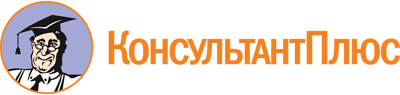 Закон Ставропольского края от 25.12.2014 N 127-кз
(ред. от 02.10.2023)
"Об Уполномоченном по защите прав предпринимателей в Ставропольском крае"
(принят Думой Ставропольского края 18.12.2014)Документ предоставлен КонсультантПлюс

www.consultant.ru

Дата сохранения: 05.12.2023
 25 декабря 2014 годаN 127-кзСписок изменяющих документов(в ред. Законов Ставропольского краяот 28.05.2015 N 52-кз, от 02.11.2021 N 93-кз, от 02.10.2023 N 89-кз)